Allegato ADICHIARAZIONE SOSTITUTIVA AI SENSI D.P.R. 445/2000E  LEGGE 136 DEL 13 AGOSTO 2010 “TRACCIABILITA’ DEI FLUSSI FINANZIARI”Il sottoscritto_____________________________________________________________________Codice fiscale ____________________________________________________________________Nato il _________________a_________________________________(______________________)In qualità di  _____________________________________________________________________Dell’impresa   ____________________________________________________________________Con sede legale a ___________________________in_____________________________________Cod. fiscale n. ________________________________ Partita IVA n.  _______________________E-mail ______________________________________ Tel.  _____________ Fax ______________Pec (Posta Elettronica Certificata) ____________________________________________________consapevole delle sanzioni penali previste dall’articolo 76 del DPR 28.12.2000 n. 445, per le ipotesi di falsità in atti e dichiarazioni mendaci ivi indicate, al fine di poter assolvere agli obblighi sulla tracciabilità dei movimenti finanziari previsti dall’art. 3 della legge n. 136/2010, relativi ai pagamenti di forniture e servizi effettuati a favore dell’Amministrazione in indirizzoD I C H I A R Ache gli estremi identificativi dei conti correnti “dedicati” ai pagamenti nell’ambito delle commesse pubbliche sono i seguenti:conto corrente n. _____________________________ aperto presso: _______________________IBAN: _______________________________conto corrente n. _____________________________ aperto presso: _______________________IBAN: _______________________________la ditta evidenzia che le persone delegate ad operare su tale/i conto/i sono:1)___________________________, nato/a a______________________(__) il________________Cod. Fiscale___________________________________;2)___________________________, nato/a a______________________(__) il________________Cod. Fiscale___________________________________;(si precisa che in caso la ditta utilizzi ulteriori conti correnti e altre persone siano delegate ad operare su tali conti correnti, vige l’obbligo di comunicarli tutti)che la ditta utilizzerà per tutte le proprie transazioni relative alle commesse pubbliche il/i conto/icorrente/i dedicato/i sopra indicato/i, comprese le transazioni verso i propri subcontraenti.data ________________________                                                                                                                                                  Il Dichiarante                                                                                                             ____________N.B. La dichiarazione deve essere corredata da fotocopia, non autenticata, di documento di identità  del sottoscrittore. 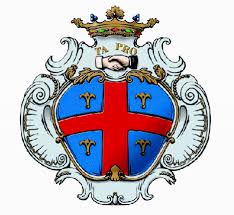 Comune di CAIAZZOProvincia di CasertaPiazzetta Martiri Caiatini, 1 – 81013 – Tel. 0823 615728- P.IVA 00284410610 – C.F. 82000330611Pec: settorelavoripubblici@pec.comune.caiazzo.ce.itMail: lavoripubblici@comune.caiazzo.ce.itREALIZZAZIONE DI EDICOLE CIMITERIALI NELL’AREA DI AMPLIAMENTO DEL CIMITERO COMUNALE REALIZZAZIONE DI EDICOLE CIMITERIALI NELL’AREA DI AMPLIAMENTO DEL CIMITERO COMUNALE CUP: B74E21002140004CIG : 889201748FALLEGATO CDICHIARAZIONE TRACCIABILITA’ FLUSSI FINANZIARI 